Соляники спасают сайгаков от голодаВблизи территории подразделения «Бассоль», входящего в состав соледобывающей компании «Руссоль» в Астраханской области, к соленому озеру Баскунчак из казахстанских степей пришло стадо сайгаков в 350-400 голов. Чтобы животные не погибли от голода, сотрудники оказали помощь животным.  Руководство компании «Руссоль» приняло решение закупить корм и разложить тюки сена в местах скопления животных.Для глубокой зимы в поселке Нижний Баскунчак, где развивается солепромысел, это скорее редкость, когда в астраханские степи заходит такое большое количество диких парнокопытных. Местные жители говорят, это связано с разрешением на отстрел для уменьшения популяции сайгаков, которое дали охотникам власти соседнего Казахстана, и начавшимся брачным периодом у животных. Так на днях на территории соленого озера Баскунчак и в степях поблизости появилось сразу несколько сотен сайгаков. Сотрудники «Руссоль» заметили, что животные нуждаются в помощи, на новых местах нет столько подножного корма, чтобы накормить стадо, да и при температуре -5 сохраняется еще снежный покров.Ахат Аксанов, руководитель «Бассоль», главный инженер подразделения «Руссоль» в Астраханской области:«Некоторые животные стали погибать, мы заметили это и не смогли остаться безучастными. Руководство компании приняло решение незамедлительно купить порядка 155 тюков сена и распределить по территории, где расположилось стадо сайгаков. Работники «Руссоль» помогают животным переждать холодные дни и подкормить животных. Нередки случаи, когда сайгаки застревают в ограждении или проваливаются в соляную рапу. Животных вызволяют и отправляют на волю».Спасать животных и птиц соляникам не впервой. Летом здесь регулярно вызволяют из соляного плена стаи лебедей. Птицы путают синюю гладь озера Баскунчак с морской водой и ныряют.   Волонтеры отлавливают птиц, очищают крылья от кристаллов соли и отпивают птиц пресной водой.  Спасенных лебедей с соленого озера Баскунчак перевозят на реку Ахтуба, где птицы приходят в себя.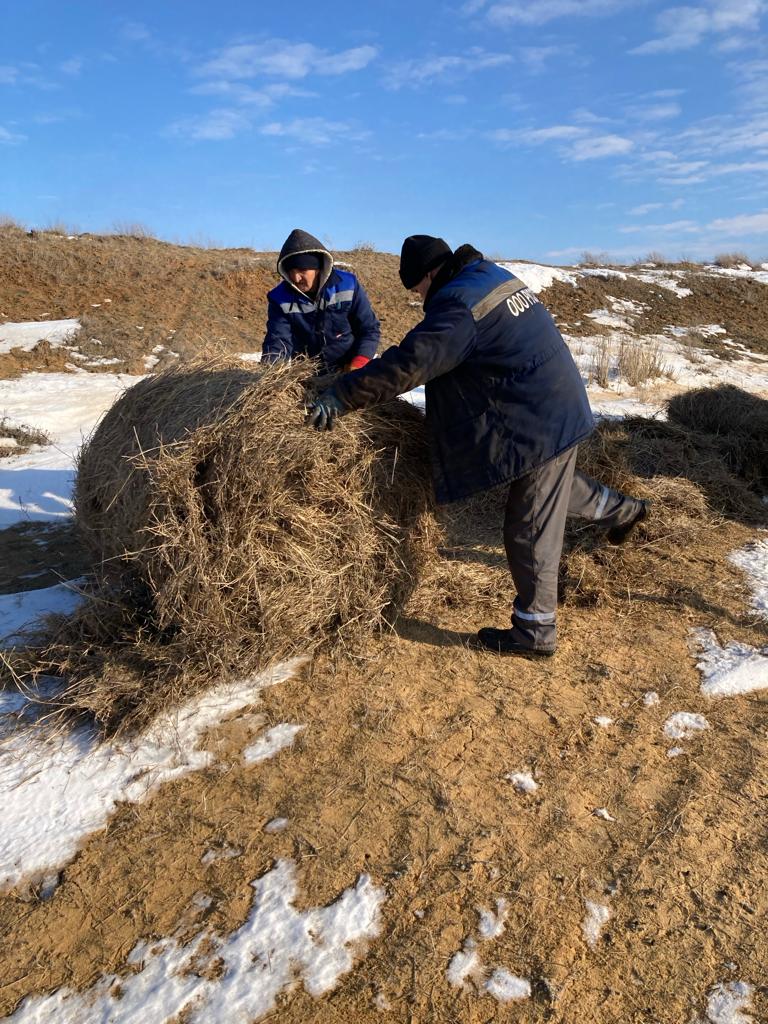 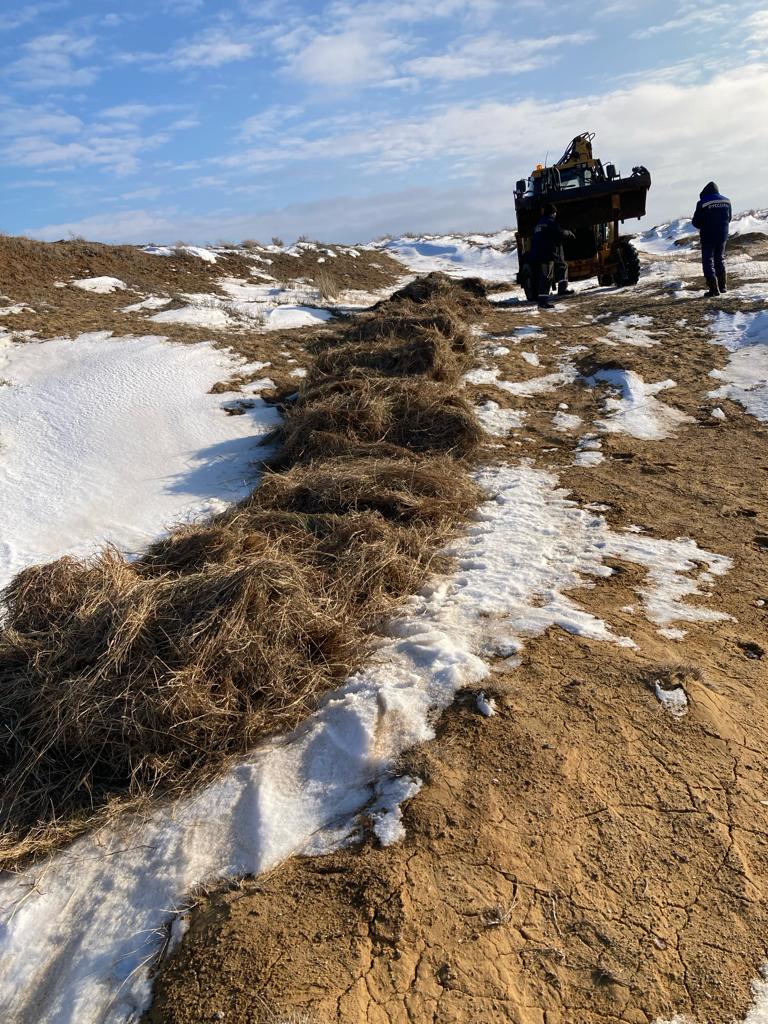 